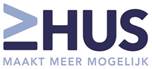 CHRONISCHE ZORGDAG SCHOLING   Wat: ‘Chronische zorg, de dankbaarste zorg’ georganiseerd door de HUS-AcademieWanneer: Do 27 januari van 16.45-20.30 uurWaar: Online via Zoom ism Joris Claassen van Cybox, technische ondersteuning.Voor wie: huisartsen, POH-GGZ, POH-S en praktijkverpleegkundigen16:45 Zoom opent en men kan elkaar ontmoeten 17:00 Opening door voorzitter HUS ACADEMIE Marguerite Bunge en Tessa Dijksman17:15 -18:15 uur Eerst ronde nascholingen18:15-19:00 Diner (thuisbezorgd) en in verschillende break-out rooms op Zoom kan men bijpraten over de scholingen.19:00-20:00 Tweede ronde nascholingen 20:00-20:30 gezamenlijke afsluiting en gelegenheid om na te praten.De vijf nascholingen: 1/ Dementie, diagnostiek naar dementie. Samenwerking met de specialist ouderengeneeskunde. Annemarie Sprengers (kaderhuisarts) en Hanneke van de Sandt (specialist ouderengeneeskunde)  2/ Contextueel werken, een persoonlijker aanpakJoke van Ballegooijen (gepensioneerd huisarts uit Rotterdam) expert in dit onderwerp en Tessa Dijksman (huisarts en EKC)3/CVRM Het transmuraal CVRM spreekuur in de huisartspraktijk; 1e ervaringen en casuïstiekMonique Prinssen (kaderhuisarts CVRM) en Amely Daza Zabaleta (nefroloog io, UMCU)4/Solk, een integrale aanpak van patienten met SOLK problematiek.GGZ werkgroep, Ariane Hamming en Liselot Schiphorst (fysiotherapeut)5/DM, overbehandeling bij ouderenIrene Groenewegen (huisarts) en Tamara van Schaik (AIOS)